「ひらめき・こと・もの・ひと」づくりプログラム　受講希望者申請書　【申込締め切り：4月9日（金）13時30分】申込日　　　年　　月　　日学籍番号　　　　　　　　　　　　所属学科　　　　　　　　　　　　氏名　　　　　　　　　　　　　　　　　　以下のうち、受講を希望するクラスを選んでください（ひとつだけ）。ひらめきづくり(1) (電気電子通信／2021年度前期前半　火2・金2)ひらめきづくり(1) (機械・機械システム／2021年度前期前半　火5・金5) 「ひらめき・こと・もの・ひと」づくりプログラムを受講したい理由を、150字〜400字で述べてください。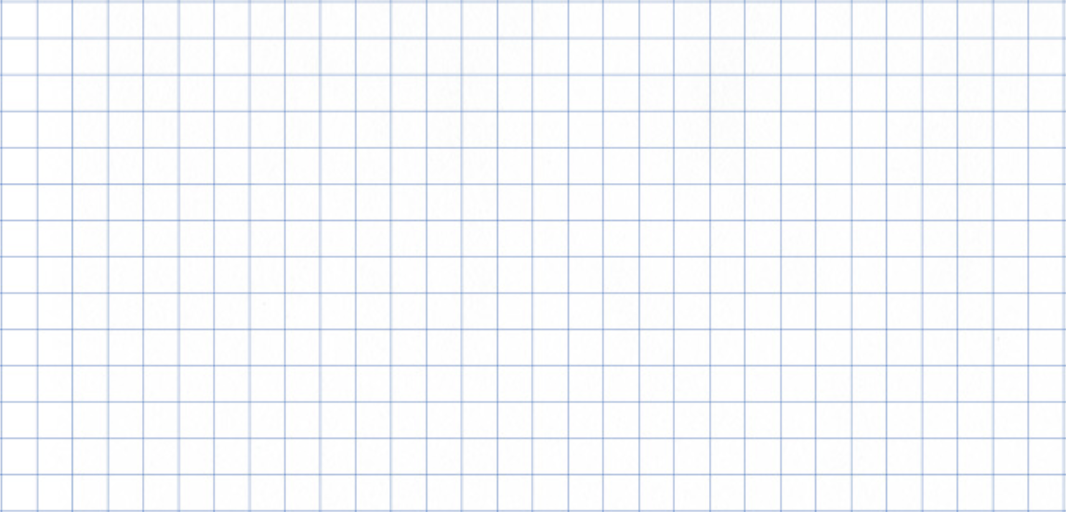 「ひらめき・こと・もの・ひと」づくりプログラムを受講するうえで不安な点、疑問点があれば自由に記入してください。